DIÖZESE : ____________________________________  LAND : __________________SPRACHE: _________________ORGANISATIONName : ______________________________________________________________________________Adresse : _______________________________________________________________________________________Postleitzahl : ___________________ Stadt : _________________________________ Land : ____________________Tel : _______________________ Fax : _______________________ Email : __________________________________BEGLEITERName : _______________________________________________________________________________________Handynummer: _________________________ Email : _________________________________________________Hotel : __________________________________________ Tel  hotel : ____________________________________RESERVATION (am Sonntag keine Reservierung möglich)Tag /Datum : _______________________________ Ankunftszeit in der Cité : _____Abfahrtszeit von der Cité : _____Gesamtzahl der Personen: _____________ davon sind krank: ____________ davon sind im Rollstuhl: ____________Anzahl der Priester: _____ Anzahl derDiakone: _____Bischof. Sein Name: ___________________________________  TRANSPORT [ ] Bus der Cité Porte St Joseph - Zahl der Personen für das Transport :Der Busfahrer kann nicht mehr als 3 oder 4 Personen im Rollstuhl transportieren.Wir bedanken Ihnen für ihre Spende, die Sie im Bus geben können.Dank ihrer Spende ist der Busverkehr möglich. 		[ ] Bus privat - [ ] Bus der Hospitalité  - [ ] ZU FUSS - [ ] Anders : ___________________Bei Ihrer Feier und Besuch in der Cité St. Pierre, kann Ihre Gruppe gerne einen Beitrag leisten, als Akt des Teilens, um Pilger zu empfangen. Vor Beginn Ihrer Feier, bitten wir Sie, einige Worte des Willkommens an Sie richten zu dürfen.Wichtig: Im Falle einer Stornierung bitte wählen Sie die Nummer Danke. 0033 (0)5 62 42 71 15 Cadre réservé Cité Saint-PierreDate de la réception : __________________ Nom du réceptionnaire : ____________________________Service : _____________________________ Accord envoyé le : _________________________________                                                                          Code Groupe :  ___________________________________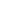 LIEUX, CELEBRATIONS, VISITES A RESERVERBitte kreuzen sie auf die vorhergesehenen Felder [x] für jede Reservierung (mit genauer Zeitangabe)CHAPELLE "BERGERIE" SAINTE BERNADETTE / 95 PlätzeHeure de la célébration : [ ] 8h		[ ] 9h		[ ] 10h45		[ ] 16h30	[ ] 17h30Gottesdienste:	 [ ] Eucharistie	             	[ ] mit Salbung		[ ] Beichte	            [ ] GebetszeitenCATHEDRALE DE VERDURE / 2500 PlätzeUhrzeit : ________________Gottesdienste : [ ] Eucharistie	             [ ] mit Salbung	             [ ] Beichte	             [ ] Gebetszeiten[ ] Festlichzeiten		[ ] Konferenz	Wünschen Sie einen Ausweichort falls es regnet: [ ]Ja  [ ]NeinBOIS SAINT FRANCOIS / 300 PlätzeUhrzeit : ________________Gottesdienste : [ ] Eucharistie	             [ ] mit Salbung	             [ ] Beichte	             [ ] Gebetszeiten                            [ ] Festlichzeiten             [ ] Konferenz      Wünschen Sie einen Ausweichort falls es regnet: [ ]Ja   [ ]NeinSALLE ISAIE / 81 PlätzeUhrzeit: ________________Gottesdienste:	 [ ] Eucharistie	             	[ ] mit Salbung		[ ] Beichte	            [ ] GebetszeitenSALLE JEREMIE / 120 PlätzeUhrzeit : ________________Gottesdienste:	 [ ] Eucharistie	             	[ ] mit Salbung		[ ] Beichte	            [ ] GebetszeitenCAIRN HAUT – SALLE MGR RODHAIN / 400 PlätzeUhrzeit : ________________Gottesdienste : [ ] Eucharistie	             [ ] mit Salbung	             [ ] Beichte	             [ ] Gebetszeiten                            [ ] Festlichzeiten             [ ] KonferenzCAIRN BAS – SALLE MGR BONNERIC / 250 Plätze Uhrzeit : ________________Gottesdienste : [ ] Eucharistie	             [ ] mit Salbung	             [ ] Beichte	             [ ] Gebetszeiten                            [ ] Festlichzeiten             [ ] KonferenzSALLE PADRE PIO / 939 PlätzeUhrzeit : ________________Gottesdienste : [ ] Eucharistie	             [ ] mit Salbung	             [ ] Beichte	             [ ] Gebetszeiten                            [ ] Festlichzeiten	             [ ] KonferenzBesichtigung von der Cité Saint-Pierre (1h entre 8h30 et 11h, puis entre 13h30 et 17h30)Personenzahl: ______________ Uhrzeit : ________________MAHLZEITEN                   [ ] PICKNICK IM FREIEN / Personenzahl : ______________ Uhrzeit : ________________[ ] Personen derselben Diözese	[ ] Kranke und Hospitaliers[ ] im  Wald  François	[ ] In der Arche Noah (neben dem Dom im Grünen )   [ ] Bereich Padre Pìo 	[ ] PICKNICK  bekommen Sie von der Cité Saint-Pierre / Personenzahl: __________ ( ein Picknick kostet sieben Euros)[ ] Warme Mahlzeiten im Restaurant der Pilger(13h) / Personenzahl: __________(Sie können ungefähr  zehn Euros  bezahlen)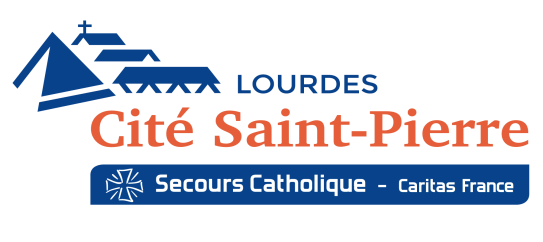 Demande de Réservation animation/célébrationLangue allemandeDate : 20211215Demande de Réservation animation/célébrationLangue allemandeRéf : D02-RES-SBDemande de Réservation animation/célébrationLangue allemandeVersion : 04